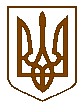 ПЕРВОМАЙСЬКА МІСЬКА РАДАМИКОЛАЇВСЬКОЇ ОБЛАСТІВИКОНАВЧИЙ КОМІТЕТП Р О Т О К О Лпозачергового  засідання  виконавчого комітетувід  31.08.2020  №19 
м. Первомайськ
У засіданні взяли участь члени виконавчого комітету міської ради:Головує Людмила  ДРОМАШКО –– міський головаБОНДАРЧУК Сергій, КАПАЦИНА Василь, КІНЖАЛОВ Олександр, КОЛЕСНІЧЕНКО Ольга, КУКУРУЗА Олександр, ОЛІШЕВСЬКА Наталія, ПАСТУШОК Оксана, ПІТЕРМАН Семен, ПОСТЕРНАК Лілія, СВІДЕРКО Світлана, ТОВСТА Наталія, ФОМІНЦЕВ Олександр,  ЧЕБАНЕНКО Алла.
Відсутні члени виконавчого комітету міської ради:БІДНАРИК Анатолій, БОГАТИРЬОВ Борис,  БОРИК  Геннадій, ОБОЛЕНСЬКА Тетяна,     ОСТАПЕНКО Галина, ОСТРОВСЬКА Ірина,  ЦИМБАЛЮК Руслан. 
Присутні на засіданні виконавчого комітету міської ради:Міський голова                                                             Людмила ДРОМАШКОКеруюча справами виконавчого комітету міської ради                                                          Лілія ПОСТЕРНАК    Місце проведення –
    зал засідань виконкомуЗасідання почалося о 16 год. 00 хв.Засідання закінчилося о 16 год. 15 хв.ПЕРКОВА  Наталіяначальник управління у справах дітей міської ради (2-5);ПОЛЯКОВА оленаначальник юридичного відділу апарату виконавчого комітету міської ради (1-5);ЯГНЮК Ольга                                 начальник загального відділу апарату виконавчого комітету міської ради (1-5).         Міський голова ДРОМАШКО Людмила наголосила на тому, що необхідно затвердити порядок денний засідання виконавчого комітету міської ради.Надійшла пропозиція взяти запропонований порядок денний за основу.По даній пропозиції проведено голосування.Результати голосування:         Міський голова ДРОМАШКО Людмила наголосила на тому, що необхідно затвердити порядок денний засідання виконавчого комітету міської ради.Надійшла пропозиція взяти запропонований порядок денний за основу.По даній пропозиції проведено голосування.Результати голосування:«за»«проти»«утримались»«не голосували»- 14- немає- немає- немаєМіський голова Людмила ДРОМАШКО запропонувала затвердити порядок денний засідання виконавчого комітету міської ради в цілому:Міський голова Людмила ДРОМАШКО запропонувала затвердити порядок денний засідання виконавчого комітету міської ради в цілому:По даній пропозиції проведено голосування.Результати голосування:По даній пропозиції проведено голосування.Результати голосування:«за»«проти»«утримались»«не голосували»- 14- немає- немає- немаєВИРІШИЛИ:затвердити запропонований порядок денний засідання виконавчого комітету міської ради в цілому.1. СЛУХАЛИ:Про реконструкцію системи опалення в квартирах багатоповерхових будинків шляхом надання матеріальної допомоги у грошовому еквіваленті.ДОПОВІДАЧ:КОЛЕСНІЧЕНКО Ольга ВИРІШИЛИ:                                               прийняти проєкт рішення виконкомуРезультати  голосування :«за»«проти»«утримались»«не голосували»- 14- немає- немає- немає(Рішення виконкому №366 )(Рішення виконкому №366 )2. СЛУХАЛИПро розгляд заяви гр. ХХХХХ щодо влаштування її дитини на цілодобове перебування до інтернатного закладу.ДОПОВІДАЧ:ПЕРКОВА НатальяВИРІШИЛИ:                                       прийняти проєкт рішення виконкомуВИРІШИЛИ:                                       прийняти проєкт рішення виконкомуРезультати  голосування :«за»«проти»«утримались»«не голосували»- 14- немає- немає- немає(Рішення виконкому №367 )(Рішення виконкому №367 )3. СЛУХАЛИПро розгляд заяви гр. ХХХХХ щодо влаштування її дитини на цілодобове перебування до інтернатного закладу.ДОПОВІДАЧ:ПЕРКОВА НатальяВИРІШИЛИ:                                       прийняти проєкт рішення виконкому Результати  голосування :«за»«проти»«утримались»«не голосували»- 14- немає- немає- немає(Рішення виконкому №368 )(Рішення виконкому №368 )4. СЛУХАЛИ:Про надання статусу дитини, позбавленої батьківського піклування ХХХХХ ДОПОВІДАЧ:ПЕРКОВА НатальяВИРІШИЛИ :прийняти проєкт рішення виконкому        Результати  голосування :«за»«проти»«утримались»«не голосували»- 14- немає- немає- немає(Рішення виконкому №369 )(Рішення виконкому №369 )5. СЛУХАЛИ:Про надання статусу дитини, позбавленої батьківського піклування ХХХХХ ДОПОВІДАЧ:ПЕРКОВА НатальяВИРІШИЛИ :прийняти проєкт рішення виконкому        Результати  голосування :«за»«проти»«утримались»«не голосували»- 14- немає- немає- немає(Рішення виконкому №370 )(Рішення виконкому №370 )